GUÍA DE INGLÉS 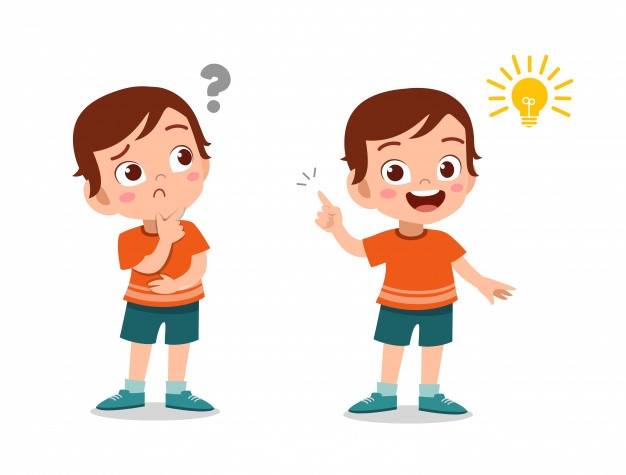 I Let’s remember some concepts about nationalities. Look at the flags and CHOOSE the correct nationality for each one. (Vamos a recordar algunos conceptos sobre nacionalidades. Mira las bandera y ESCOGE la nacionalidad correcta para cada uno.) 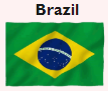 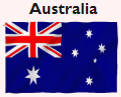 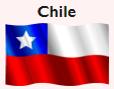 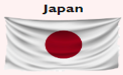 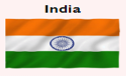 Chilean	a) Italian	       a) Chilean	   a) American		a) SpainBrazilian	b) Spain	       b) Bolivian	   b) Japanese		b) ItalianPortuguese	c) Australian	       c) Spain		   c) French 		c) Indian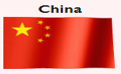 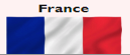 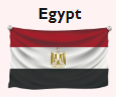 Chinese	  a) Portuguese	a) AustralianJapanese	  b) French		b) SpainAustralian 	  c) Italian		c) Egyptian II Read and complete the sentences using the NATIONALITY for each one. (Lee y complete las oraciones usando la NACIONALIDAD para cada uno.)1. I live in France, I'm ________________. 2. I live in England. I'm _______________.3. I live in America. I'm _______________.4. I live in Brazil. I’m _________________.5. I live in Italy. I'm __________________.6. I live in Spain. I’m _________________. 7. I live in Germany. I'm ______________. 8. I live in Japan. I’m ________________. 9. I live in Scotland. I'm _______________.10. I live in Great Britain, I'm ____________. III Read the descriptions and guess the nationality. (Lee las descripciones y escribe la nacionalidad.)1.- “My name is Mary. I’m 15 years old. I live in a famous city in North America, called “The big apple” or “The city that never sleeps” _______________________.2.- “Hi! I’m Lara. I’m a dancer from Rio. I’m 22 years old. My country is the biggest country in South America and famous for a carnival.” _____________________. 3.- “Hello, I’m Mahu. I’m 15 years old. My country is in Africa and our capital is Cairo. There are a lot of pyramids in my country.” ______________________. *Enviar foto de la guía desarrollada al whatsapp del curso y archivar en cuaderno de la asignatura.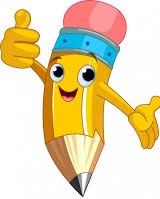 Name:Grade: 8°A   Date: semana N° 23¿QUÉ APRENDEREMOS?¿QUÉ APRENDEREMOS?¿QUÉ APRENDEREMOS?Objetivo (s): OA9                      OA14Objetivo (s): OA9                      OA14Objetivo (s): OA9                      OA14Contenidos: Países y nacionalidades en inglés.Contenidos: Países y nacionalidades en inglés.Contenidos: Países y nacionalidades en inglés.Objetivo de la semana: Comprender e identificar vocabulario relacionado a países y nacionalidades en inglés. Objetivo de la semana: Comprender e identificar vocabulario relacionado a países y nacionalidades en inglés. Objetivo de la semana: Comprender e identificar vocabulario relacionado a países y nacionalidades en inglés. Habilidad: Identifican léxico relevante aprendido en inglés.Habilidad: Identifican léxico relevante aprendido en inglés.Habilidad: Identifican léxico relevante aprendido en inglés.